Песенка для солнышка – развлечение во второй младшей группыВедущий — Вы прислушайтесь, ребятки:Все вокруг  поет, звенит, жужжит,Солнечные зайчики со мной играют в прятки,Легкий тополиный, белый  пух летит,Бабочки порхают, пчелки мед несут,Птички-невелички весело поют.Догадались? Точно, этоВесну сменить примчалось…Дети – Лето!Ведущий -  Вот и лето к нам пришло,Радость деткам принесло,Теплые денечки,Яркие цветочки,Кто же лето разбудилТеплыми лучами?Кто нам праздник подарил?Догадались сами?Дети – Солнышко!Ведущий – Ну, конечно, солнышко,Желтенькое донышко.Будем солнышко встречать?Будем с солнышком играть?Игра «Солнышко и дождик»Ведущий  — Распевают веселоПтички свои песенки.Мы не будем отставать,Будем птичкам помогать.Слушай песню, солнышко,Желтенькое донышко.Песня «Солнышко»Ведущий – Подмигнуло солнышкоЯркими лучами,Захотелось солнышкуВ пляс пуститься с нами.Хоровод «Солнышко встало»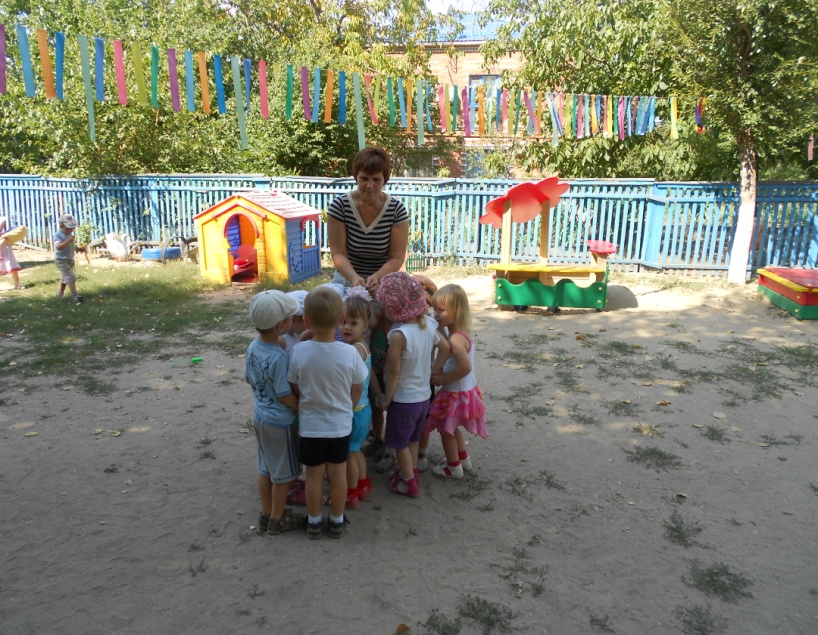 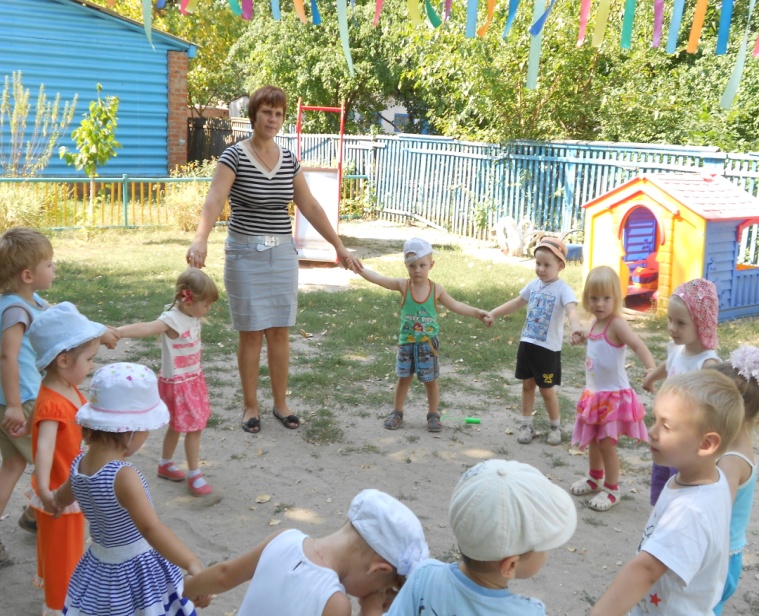  Ведущий – Ой, как радо солнышкоС детками играть,Нравится с ребятамиПесни петь, плясать.А хотите солнышко удивитьИ ему веселую песню подарить?Песня «Есть у солнышка друзья»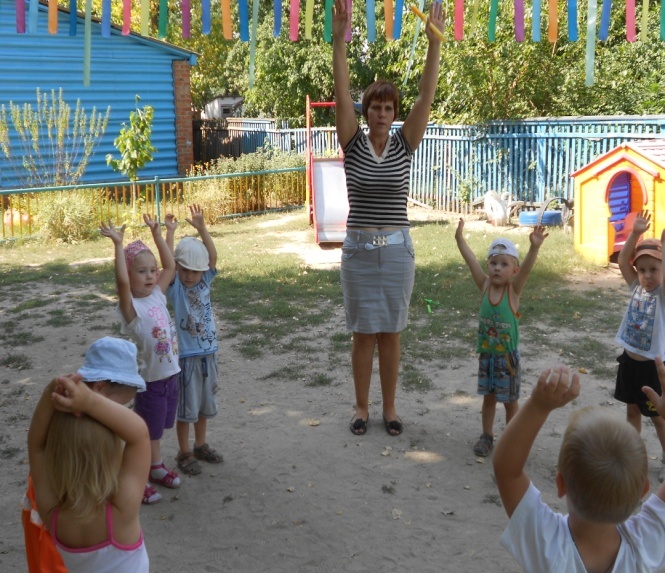 Ведущий – Приглашает солнышко всех  идти гулять.Обещает солнышко вас не забывать:Целый день сиять, светить,Согревать  и веселить.Ночью солнце ляжет спатьВ свою теплую кровать.Утром, только петушокПодаст свой звонкий голосок,Солнышко опять  придет –Сон в постельке пропадет.И проснетесь вы здоровымиИ, как солнышко, веселыми.Собирайтесь поскорей –Ждет нас солнце во дворе!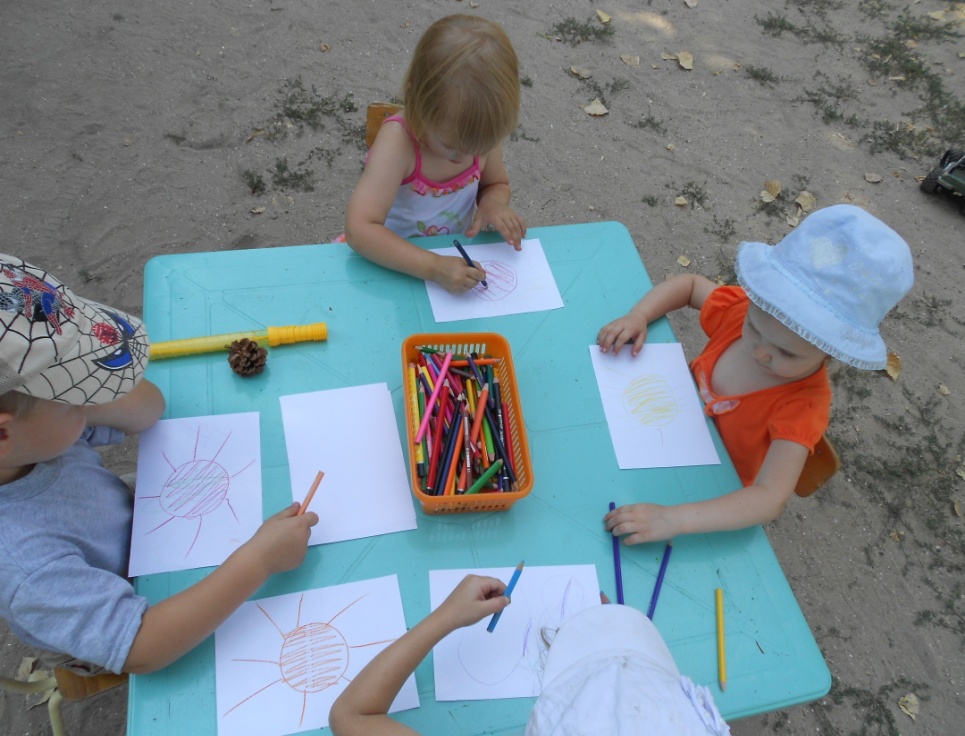 